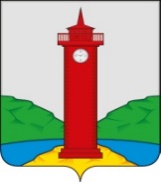 РОССИЙСКАЯ ФЕДЕРАЦИЯ
САМАРСКАЯ ОБЛАСТЬМУНИЦИПАЛЬНЫЙ РАЙОН ВолжскийСОБРАНИЕ ПРЕДСТАВИТЕЛЕЙ СЕЛЬСКОГО ПОСЕЛЕНИЯ КУРУМОЧТРЕТЬЕГО СОЗЫВАРЕШЕНИЕ «26» октября 2017 года                                                                         № 127/34Об утверждении Порядка подготовки, утверждения местных нормативов градостроительного проектирования сельского поселения Курумоч муниципального района Волжский Самарской области 
и внесения в них измененийВ соответствии с главой 3.1 Градостроительного кодекса Российской Федерации, руководствуясь Федеральным законом от 06.10.2003 № 131-ФЗ «Об общих принципах организации местного самоуправления в Российской Федерации», Уставом сельского поселения Курумоч муниципального района Волжский Самарской области, Собрание представителей сельского поселения Курумоч муниципального района Волжский Самарской области РЕШИЛО: 1. Утвердить Порядок подготовки, утверждения местных нормативов градостроительного проектирования сельского поселения Курумоч муниципального района Волжский Самарской области и внесения в них изменений согласно приложению к настоящему решению.2. Официально опубликовать настоящее решение в ежемесячном информационном вестнике «Вести сельского поселения Курумоч».3. Настоящее решение вступает силу со дня его официального опубликования.Глава сельского поселения Курумоч									О.Л. КатынскийПредседатель Собрания представителей сельского поселения Курумоч					Л.В. БогословскаяУсова 3026480ПРИЛОЖЕНИЕк решению Собрания представителейсельского поселения Курумоч муниципального района Волжский Самарской областиот «26» октября 2017г  № 127/34Порядок подготовки, утверждения местных нормативов градостроительного проектирования сельского поселения Курумоч муниципального района Волжский Самарской области и внесения в них изменений1. Общие положения1.1. Настоящий Порядок подготовки, утверждения местных нормативов градостроительного проектирования сельского поселения Курумоч муниципального района Волжский Самарской области и внесения в них изменений (далее – Порядок) разработан в соответствии с главой 3.1 Градостроительного кодекса Российской Федерации.1.2. Настоящий Порядок определяет процедуру подготовки, утверждения местных нормативов градостроительного проектирования сельского поселения Курумоч муниципального района Волжский Самарской области.1.3. Требования настоящего Порядка обязательны для организаций независимо от их организационно-правовой формы, осуществляющих деятельность по разработке местных нормативов градостроительного проектирования, органов местного самоуправления, обеспечивающих 
в пределах своих полномочий подготовку таких нормативов, а также органов, координирующих и контролирующих осуществление градостроительной деятельности.2. Порядок подготовки, утверждения местных нормативов градостроительного проектирования сельского поселения Курумоч муниципального района Волжский Самарской области 
и внесения в них изменений2.1. Решение о подготовке местных нормативов градостроительного проектирования сельского поселения Курумоч муниципального района Волжский Самарской области (далее – местные нормативы градостроительного проектирования) принимается Главой сельского поселения Курумоч муниципального района Волжский Самарской области (далее – Глава поселения) путем издания постановления Администрации сельского поселения Курумоч муниципального района Волжский Самарской области.В решении о подготовке местных нормативов градостроительного проектирования должны содержаться:1) порядок и сроки проведения работ по подготовке проекта местных нормативов градостроительного проектирования;2) условия финансирования работ по подготовке проекта местных нормативов градостроительного проектирования (либо самостоятельно);3) порядок направления предложений заинтересованных лиц 
по проекту местных нормативов градостроительного проектирования;4) иные вопросы организации работ по подготовке и утверждению местных нормативов градостроительного проектирования.Постановление о подготовке местных нормативов градостроительного проектирования, изменений в них в течение 10 (десяти) дней подлежит размещению на официальном сайте Администрации сельского поселения Курумоч муниципального района Волжский Самарской области в сети Интернет (далее – официальный сайт) и опубликованию в официальном печатном средстве массовой информации сельского поселения Курумоч муниципального района Волжский Самарской области.2.2. Подготовка местных нормативов градостроительного проектирования осуществляется Администрацией сельского поселения Курумоч муниципального района Волжский Самарской области (далее – Администрация поселения) самостоятельно либо привлекаемой ею на основании муниципального контракта, заключенного в соответствии с законодательством Российской Федерации о контрактной системе в сфере закупок товаров, работ, услуг для обеспечения государственных и муниципальных нужд, организацией (индивидуальным предпринимателем), обладающей научным потенциалом и необходимым опытом практической работы в указанной области.Требования к содержанию местных нормативов градостроительного проектирования содержатся в техническом задании на разработку местных нормативов, в котором указываются основания, основные цели и задачи их разработки, состав расчетных показателей, этапы работ и сроки их выполнения, перечень органов и организаций, которым проект направляется на согласование.Техническое задание разрабатывается и утверждается Администрацией поселения.2.3. Администрация поселения обеспечивает размещение проекта местных нормативов градостроительного проектирования на официальном сайте и опубликование в порядке, установленном для официального опубликования муниципальных правовых актов, иной официальной информации, не менее чем за 2 (два) месяца до их утверждения.Администрация поселения осуществляет сбор и обобщение предложений по проекту местных нормативов градостроительного проектирования, поступивших от заинтересованных лиц.2.4. Глава поселения по результатам проверки проекта местных нормативов с учетом поступивших предложений принимает решение о направлении проекта местных нормативов в Собрание представителей сельского поселения Курумоч муниципального района Волжский Самарской области (далее – Собрание представителей поселения) или об отклонении такого проекта и о направлении его на доработку.2.5. По результатам рассмотрения поступившего от Администрации поселения проекта местных нормативов градостроительного проектирования Собрание представителей поселения утверждает местные нормативы градостроительного проектирования.2.6. Утвержденные местные нормативы градостроительного проектирования подлежат размещению в федеральной государственной информационной системе территориального планирования в срок, 
не превышающий пяти дней со дня утверждения указанных нормативов, а также опубликованию в официальном печатном средстве массовой информации сельского поселения Курумоч муниципального района Волжский Самарской области и размещению на официальном сайте.2.7. В целях включения в реестр нормативов градостроительного проектирования копия решения Собрания представителей поселения 
об утверждении местных нормативов градостроительного проектирования направляется Администрацией поселения в министерство строительства Самарской области в течение пяти рабочих дней со дня утверждения местных нормативов градостроительного проектирования.2.8. Внесение изменений в местные нормативы градостроительного проектирования осуществляется в порядке, предусмотренном пунктами 2.1-2.9 настоящего Порядка.2.9. Основаниями для рассмотрения Администрацией поселения вопроса о внесении изменений в местные нормативы градостроительного проектирования являются:2.9.1. Несоответствие местных нормативов градостроительного проектирования законодательству Российской Федерации и (или) Самарской области в области градостроительной деятельности, возникшее в результате внесения в такое законодательство изменений;2.9.2. Утверждение планов и программ комплексного социально-экономического развития Самарской области и сельского поселения Курумоч муниципального района Волжский Самарской области, влияющих на расчетные показатели местных нормативов;2.9.3. Поступление предложений органов государственной власти Российской Федерации, органов государственной власти Самарской области, органов местного самоуправления, заинтересованных физических 
и юридических лиц о внесении изменений в местные нормативы градостроительного проектирования.2.10. Администрация поселения в течение тридцати календарных дней со дня поступления предложения о внесении изменений в местные нормативы градостроительного проектирования рассматривает поступившее предложение и принимает решение о подготовке проекта внесения изменений в местные нормативы или отклоняет предложение о внесении изменений в местные нормативы с указанием причин отклонения в случае отсутствия оснований, установленных пунктами 2.9.1-2.9.2 настоящего Порядка. О результатах рассмотрения предложений заявитель уведомляется письменно.